Предоставление земельных участков, находящихся в государственной или муниципальной собственности, на торгахПодача заявленияПроцесс подачи заявления состоит из следующих шагов:1.Заявитель выбирает на ЕПГУ услугу «Предоставление земельных участков, находящихся в государственной или муниципальной собственности, на торгах». В случае, если предоставление услуги реализовано в субъекте Российской Федерации через ЕПГУ, открывается страница с описанием услуги (карточка услуги) и активной кнопкой «Начать». https://gosuslugi.ru/600136/1В случае, если предоставление услуги не реализовано в субъекте Российской Федерации через ЕПГУ, открывается страница с описанием услуги (карточка услуги). Кнопка «Начать» отсутствует.Для получения услуги заявитель должен авторизоваться в ЕСИА с одной из следующих ролей:Частное лицо (физическое лицо) с подтвержденной учетной записью;Индивидуальный предприниматель;Юридическое лицо.В зависимости от роли выполняется заполнение формы данными из профиля заявителя в ЕСИА.Заявитель на странице услуги формы-концентратора по кнопке «Начать» открывает интерактивную форму заявления.Заявитель заполняет интерактивную форму: вносит необходимые сведения и загружает электронные копии необходимых документов (в допустимом формате).Заявитель выполняет подачу заявления на ЕПГУ формирует запрос к ВИС: запрос с данными заявления.Вариант предоставления услуги формируется по результатам прохождения заявителем экспертной системы в интерактивной форме заявления (форме-концентраторе).Макеты интерактивной формыЭкран главной страницы услуги «Предоставление земельных участков на торгах», который содержит краткую информаию об услуге, срок предоставления услуги, категорию заявителей.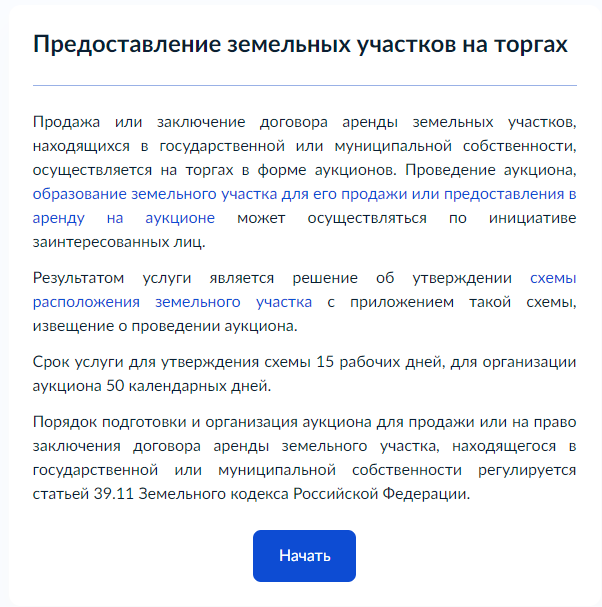 - Макет формы. Экран «Приветствие»Экран «Цель обращения».Позволяет выбирать одну из следующих целей обращения за услугой:«Утверждение схемы расположения земельного участка для организации аукциона», «Организация аукциона на право заключения договора аренды или купли-продажи земельного участка».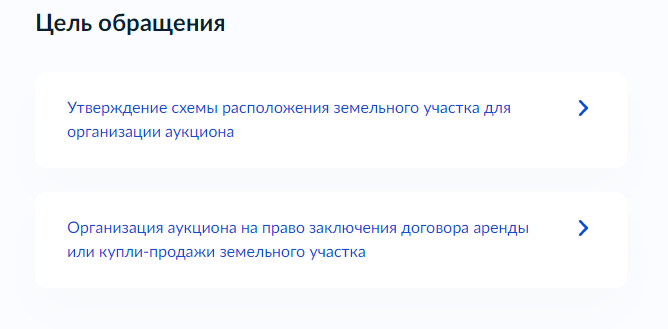 Макет формы. Экран «Цель обращения».Экран «Кто обращается за услугой?»Экран отображается после экрана «Перераспределение земельных участков», в случае если обращается юридическое лицо. Предлагается два варианта ответа – «Заявитель» и «Представитель заявителя». Если заявителем является юридическое лицо, а также выбран тип заявителя «Заявитель», отображаются экран «Сведения о заявителе» со сведениями:1.	Сведения о юридическом лице (заполняются автоматически из ЕСИА):- полное наименование;- ОГРН;- ИНН;2.	контакты:- телефон;- электронная почта;3.	Сведения об уполномоченном лице (заполняются автоматически из ЕСИА):1)	фамилия, имя, отчество;2)	сведения о документе, удостоверяющем личность:- вид документа;- серия и номер;- дата выдачи.3)	контакты:- телефон;- электронная почта.Если заявителем является юридическое лицо, а также выбран тип заявителя «Представитель заявителя», отображаются экраны со сведениями:1.	Сведения о юридическом лице (заполняются автоматически из ЕСИА):- полное наименование;- ОГРН;- ИНН;2.	контакты:- телефон;- электронная почта;3.	Сведения об уполномоченном лице (заполняются автоматически из ЕСИА):1)	фамилия, имя, отчество;2)	сведения о документе, удостоверяющем личность:- вид документа;- серия и номер;- дата выдачи.3)	контакты:- телефон;- электронная почта.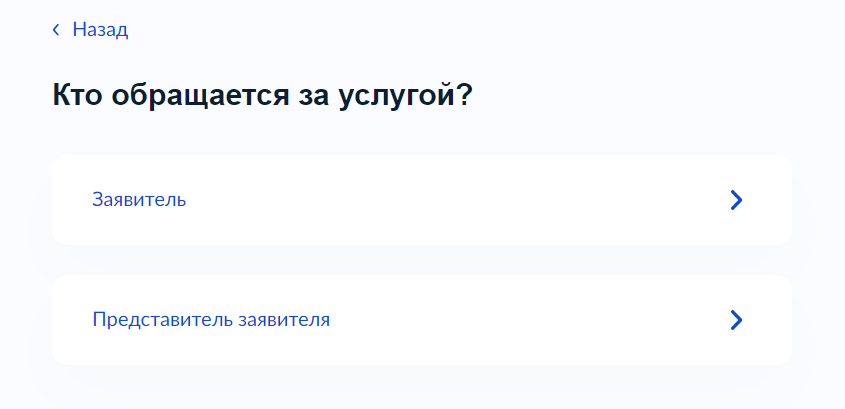 - Макет формы. Экран «Кто обращается за услугой?»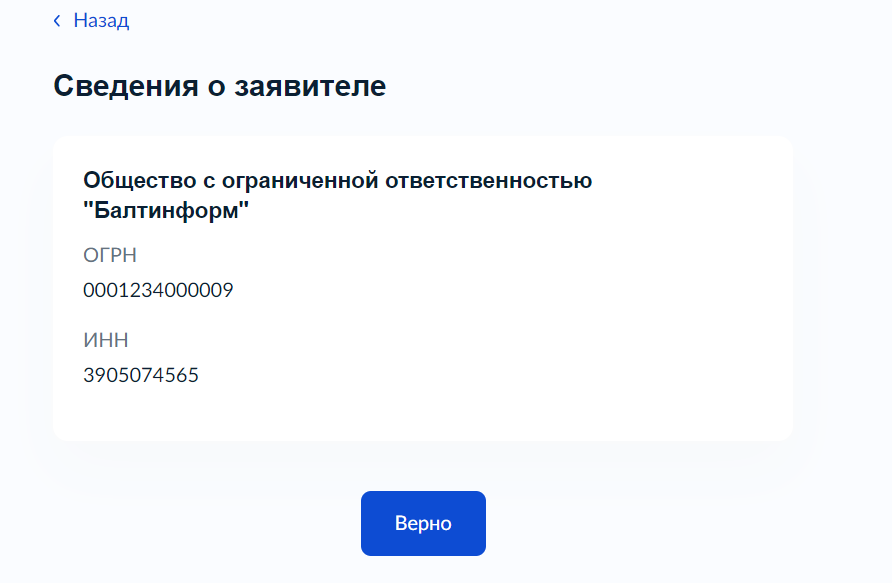 - Макет формы. Экран «Сведения о заявителе»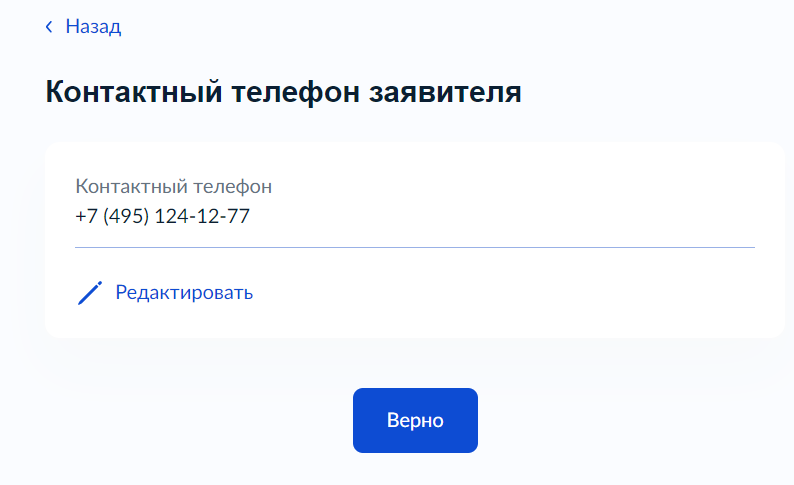 - Макет формы. Экран «Контактный телефон заявителя»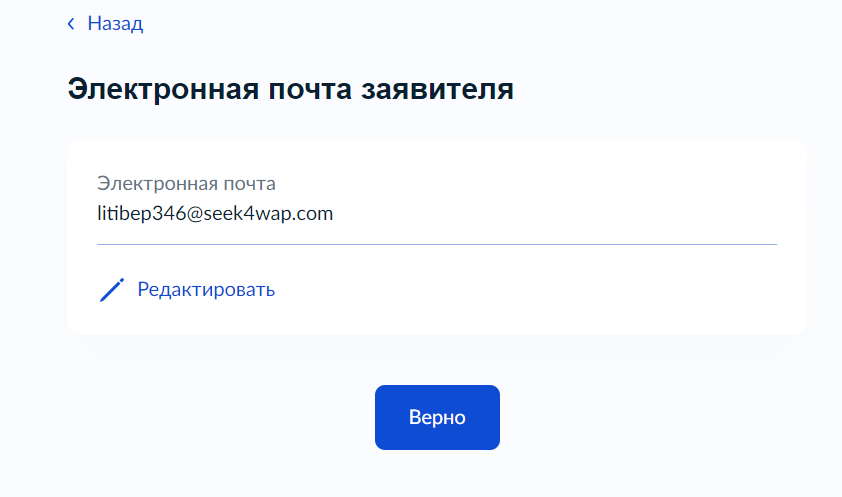 - Макет формы. Экран «Электронная почта заявителя»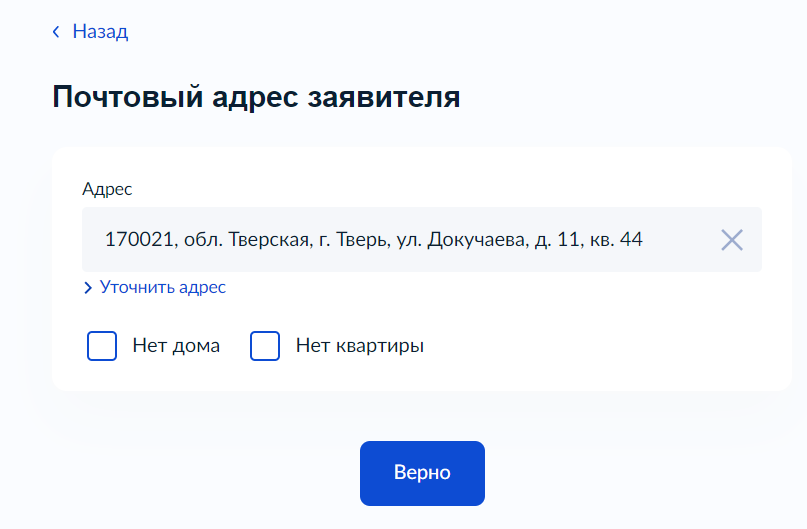 - Макет формы. Экран «Почтовый адрес заявителя»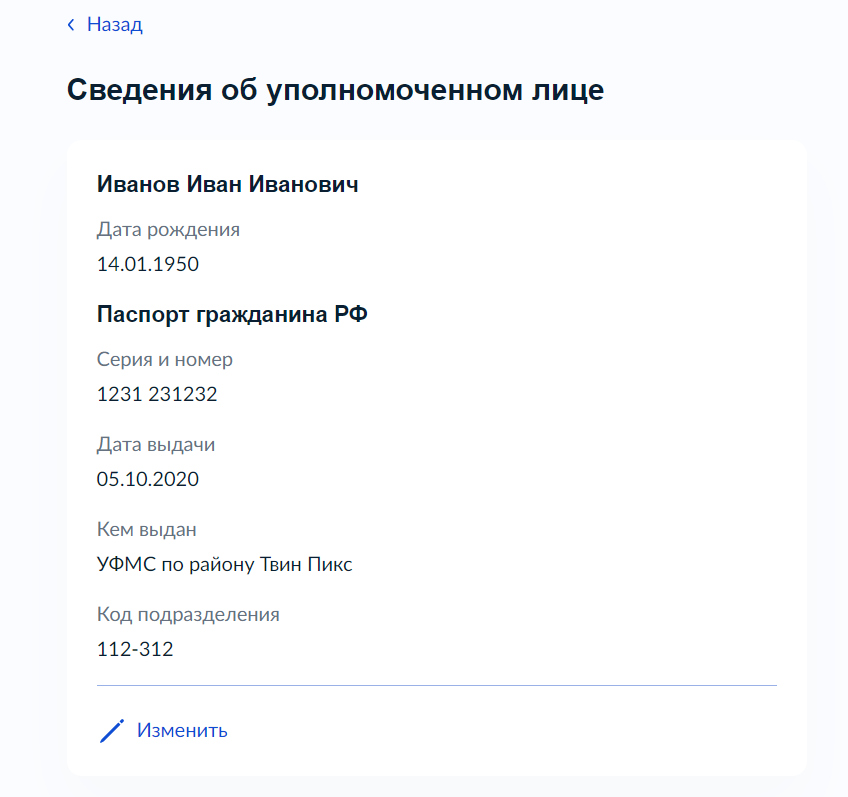 - Макет формы. Экран «Сведения об уполномоченном лице»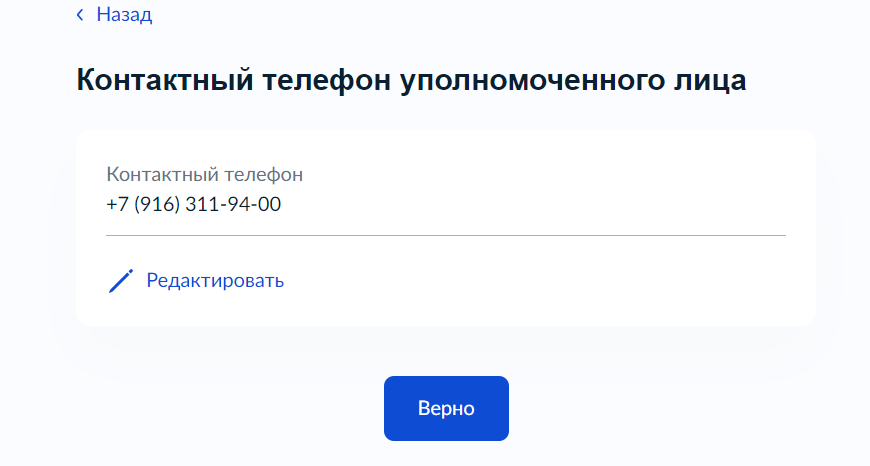 - Макет формы. Экран «Контактный телефон уполномоченного лица»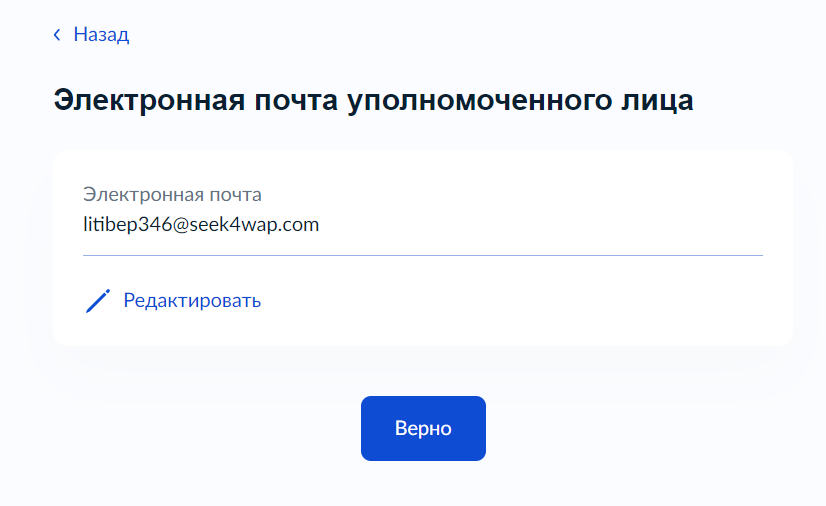 - Макет формы. Экран «Электронная почта уполномоченного лица»Если заявителем является индивидуальный предприниматель, то отображаются экраны со следующими сведениями:1.	Сведения об индивидуальном предпринимателе (заполняются автоматически из ЕСИА):- полное наименование;- ОГРНИП;- ИНН;2.	контакты:- телефон;- электронная почта;Если заявителем является физическое лицо, то отображаются экраны со следующими сведениями:1.	Персональные данные представителя (заполняются автоматически из ЕСИА):1)	фамилия, имя, отчество;2)	сведения о документе, удостоверяющем личность:- вид документа;- серия и номер;- дата выдачи.3)	контакты:- телефон;- электронная почта;2.	Сведения о заявителе (заполняется вручную):- полное наименование;- ОГРН;- ИНН.Экран «Сведения о заявителе»Экран отображается после выбора цели обращения и экранов с данными о представителе (в случае обращения представителя от заявителя – юридического лица).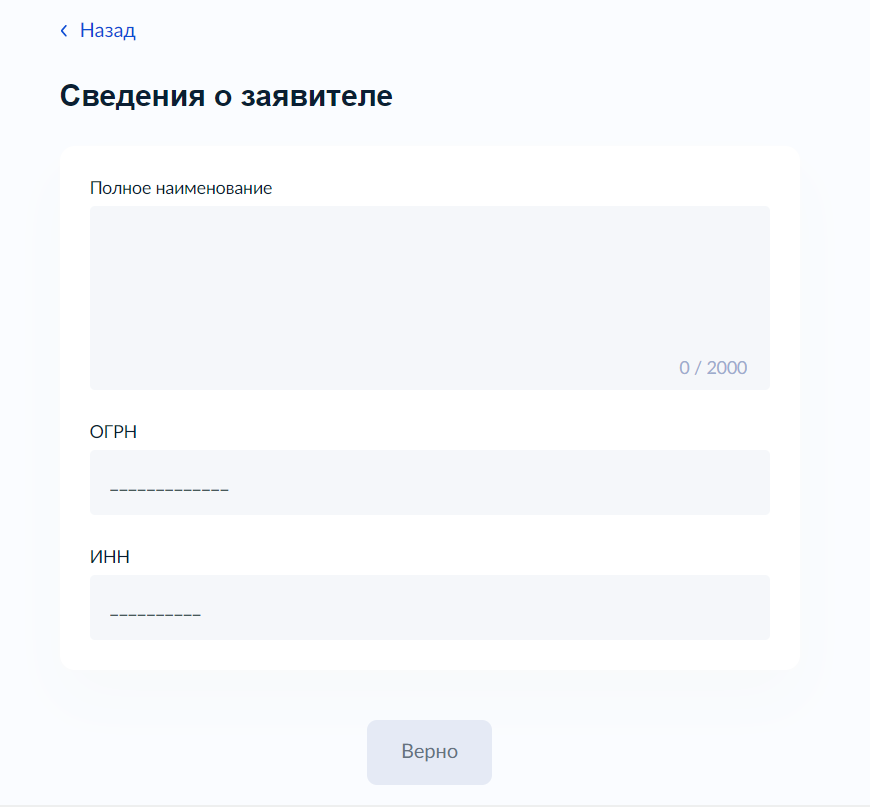 – Макет формы. Экран «Сведения о заявителе»Экран «Сведения о заявителе»Экран отображается после выбора цели обращения и экранов с данными о представителе (в случае обращения представителя от заявителя – индивидуального предпринимателя).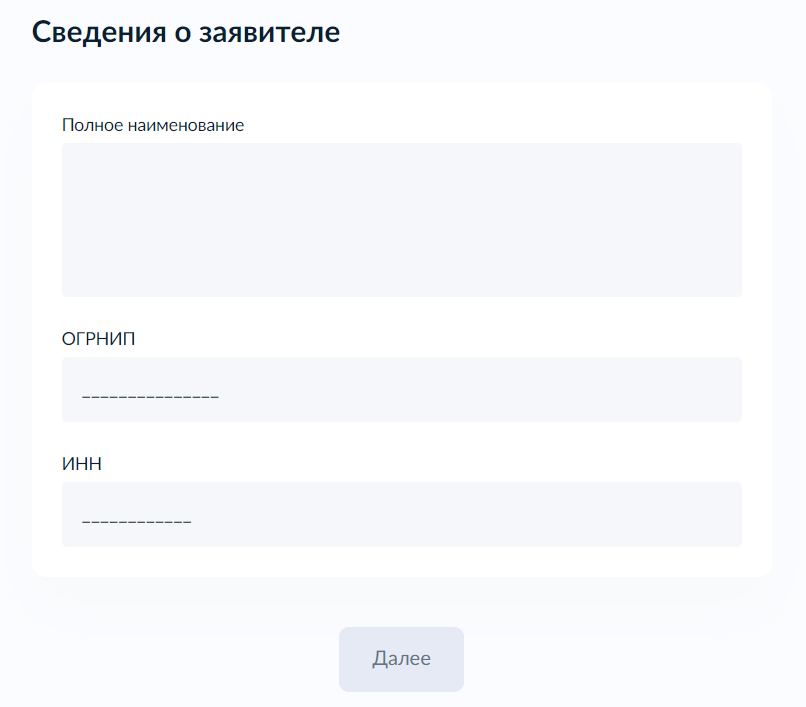 – Макет формы. Экран «Сведения о заявителе»Экран «Сведения о заявителе»Экран отображается после выбора цели обращения и экранов с данными о представителе (в случае обращения представителя от заявителя – физического лица).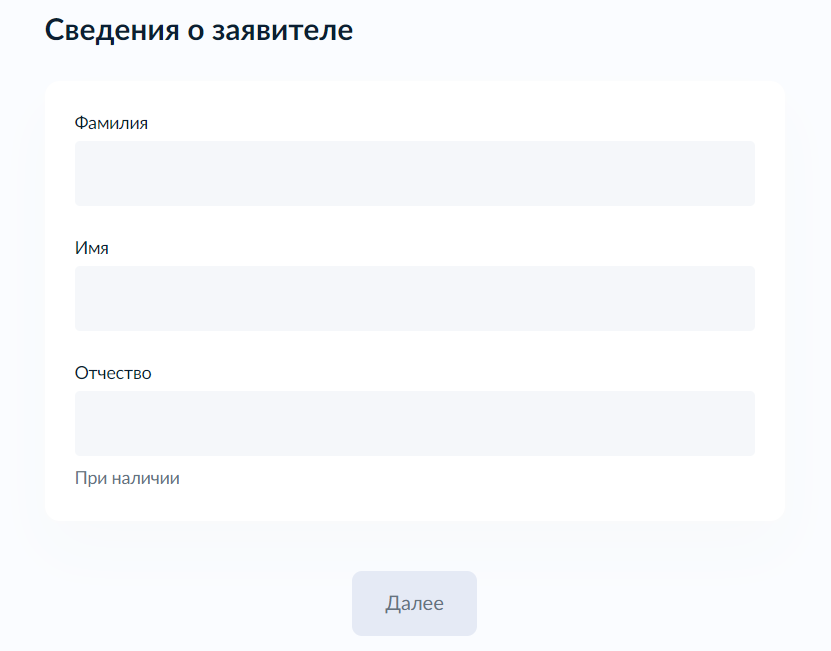 – Макет формы. Экран «Сведения о заявителе»Экран «Загрузите документы» В случае если заявление подает представитель, данный экран позволяет загрузить документ, подтверждающий полномочия представителя на подачу заявления от имени юридического лица.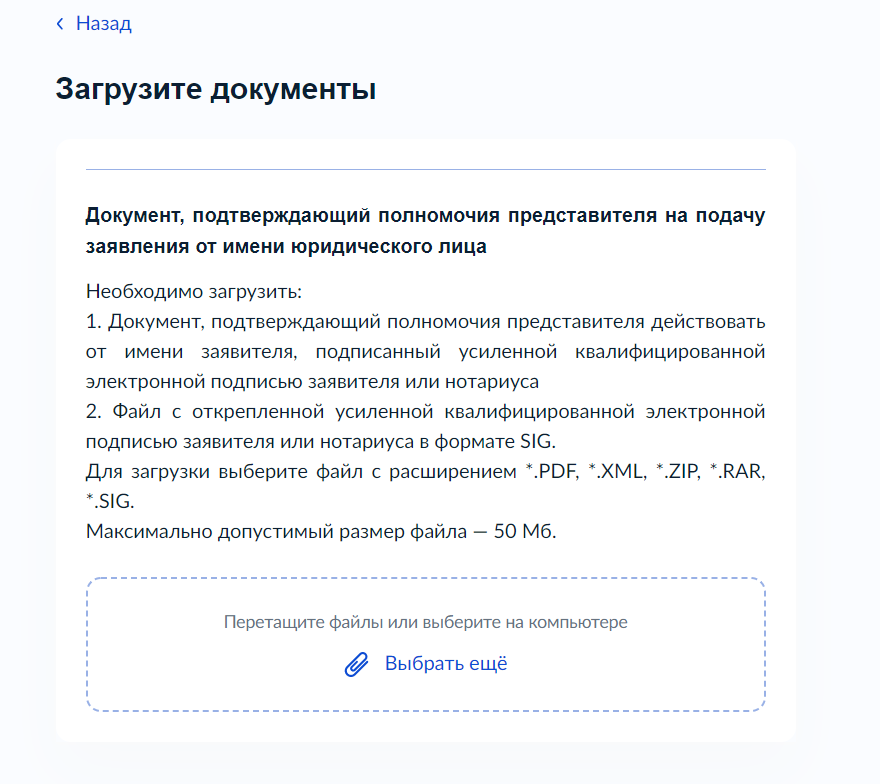 – Макет формы. Экран «Загрузите документы»Экран «Загрузите документы» В случае если заявление подает представитель, данный экран позволяет загрузить документ, подтверждающий полномочия представителя на подачу заявления от имени индивидуального предпринимателя.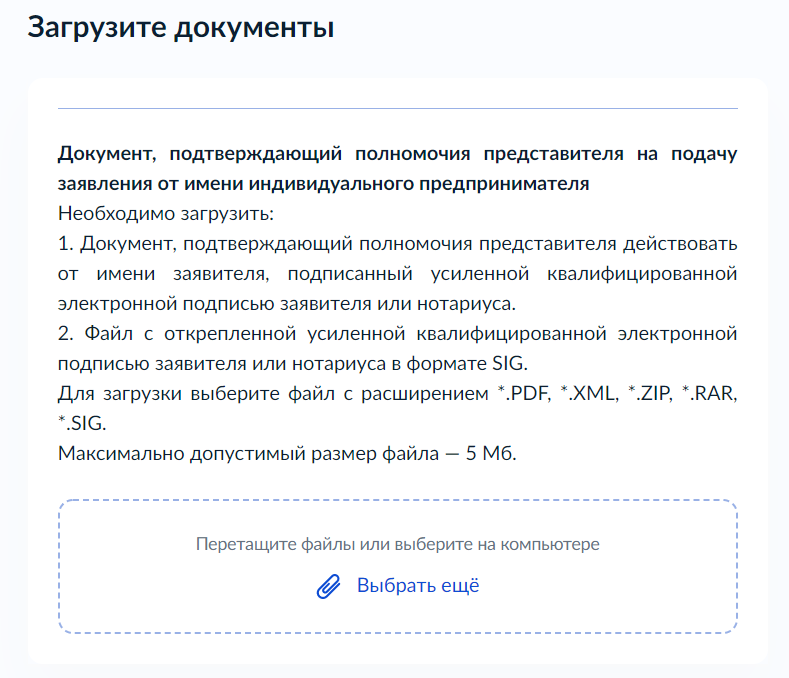 – Макет формы. Экран «Загрузите документы»Экран «Загрузите документы» В случае если заявление подает представитель, данный экран позволяет загрузить документ, подтверждающий полномочия представителя на подачу заявления от имени физического лица.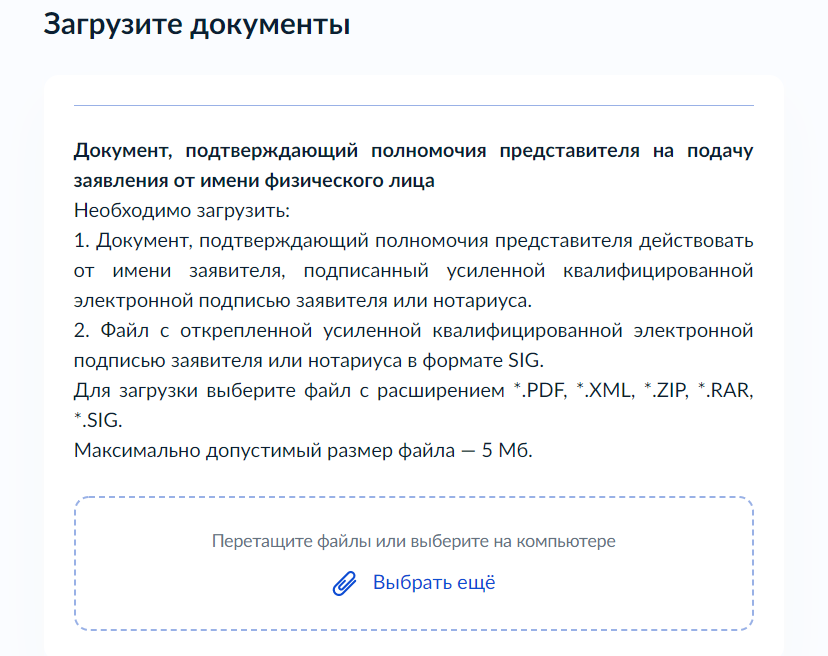 – Макет формы. Экран «Загрузите документы»Экран «Вы согласны на утверждение иного варианта схемы, в случае невозможности согласования схемы в предложенных координатах?» Предназначен для случаев, когда в границах, обозначенных заявителем, утвердить схему не представляется возможным, но есть возможность утвердить схему в иных границах.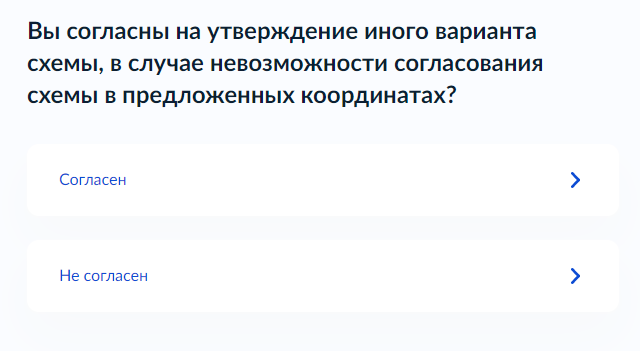 – Макет формы. Экран «Вы согласны на утверждение иного варианта схемы, в случае невозможности согласования схемы в предложенных координатах?» Экран «Сведения для оказания услуги» Предназначен для заполнения испрашиваемого вида права (аренда или собственность), цели использования земельного участка и дополнительно кадастровый номер земельного участка в случае выбора цели обращения «Организация аукциона на право заключения договора аренды или купли-продажи земельного участка».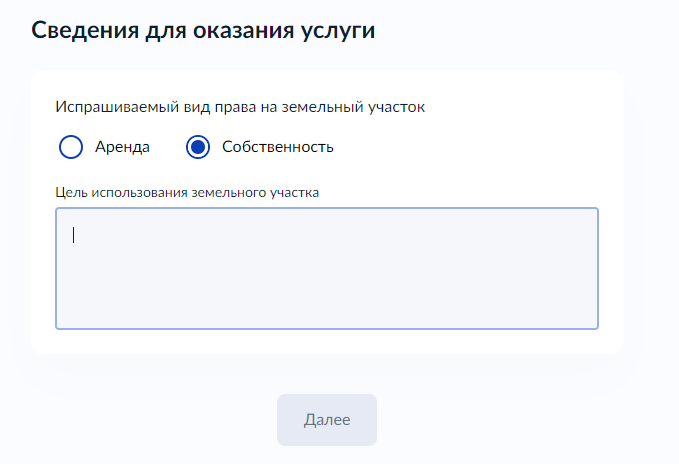 Макет формы. Экран «Сведения для оказания услуги» для цели обращения «Утверждение схемы расположения земельного участка для организации аукциона».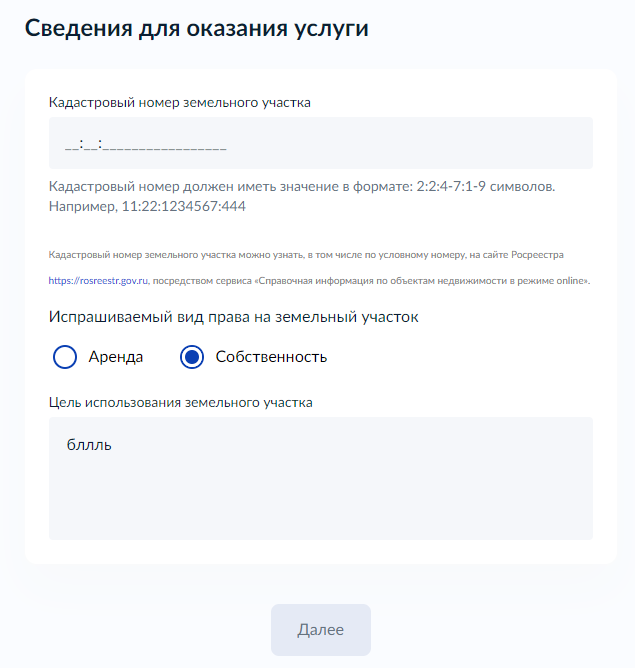 Макет формы. Экран «Сведения для оказания услуги» для цели обращения «Организация аукциона на право заключения договора аренды или купли-продажи земельного участка».Экран «Загрузите документы» Появляется загрузки документа «Схема расположения земельного участка на кадастровом плане территории» в случае выбора цели обращения Цель обращения «Утверждение схемы расположения земельного участка для организации аукциона».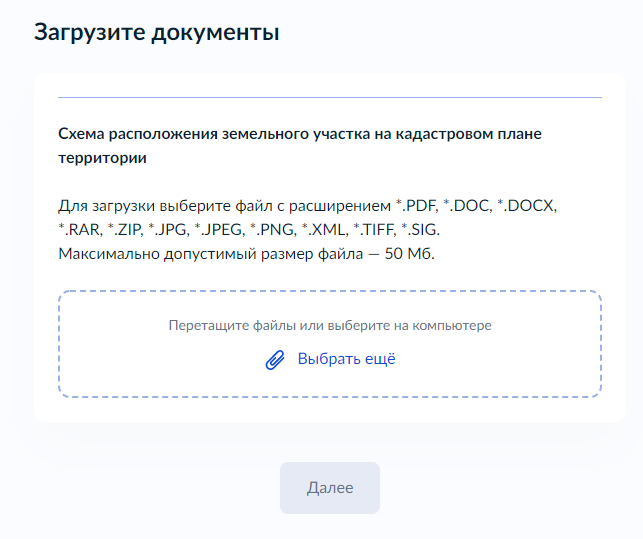 Макет формы. Экран «Загрузите документы» Экран «Выберите подразделение» Позволяет выбрать уполномоченный орган, в который необходимо направить заявиление.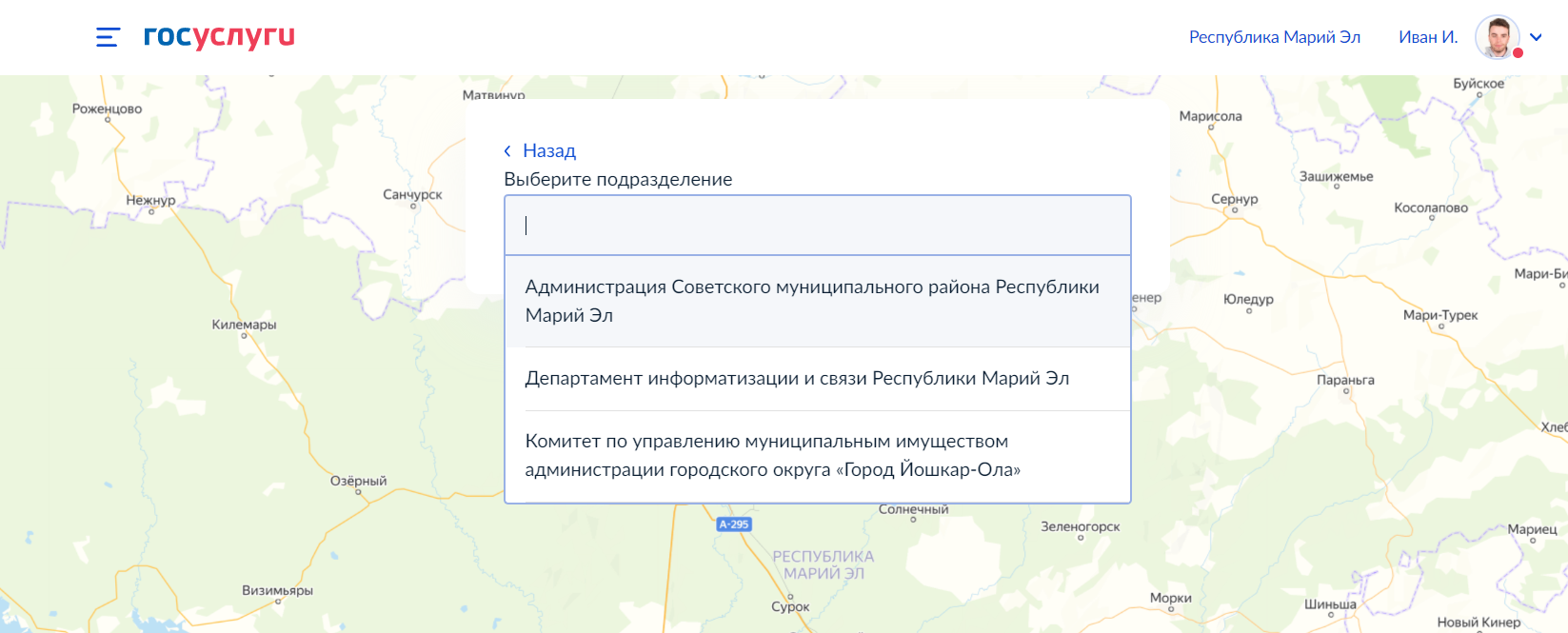 Макет формы. Экран «Выберите подразделение» 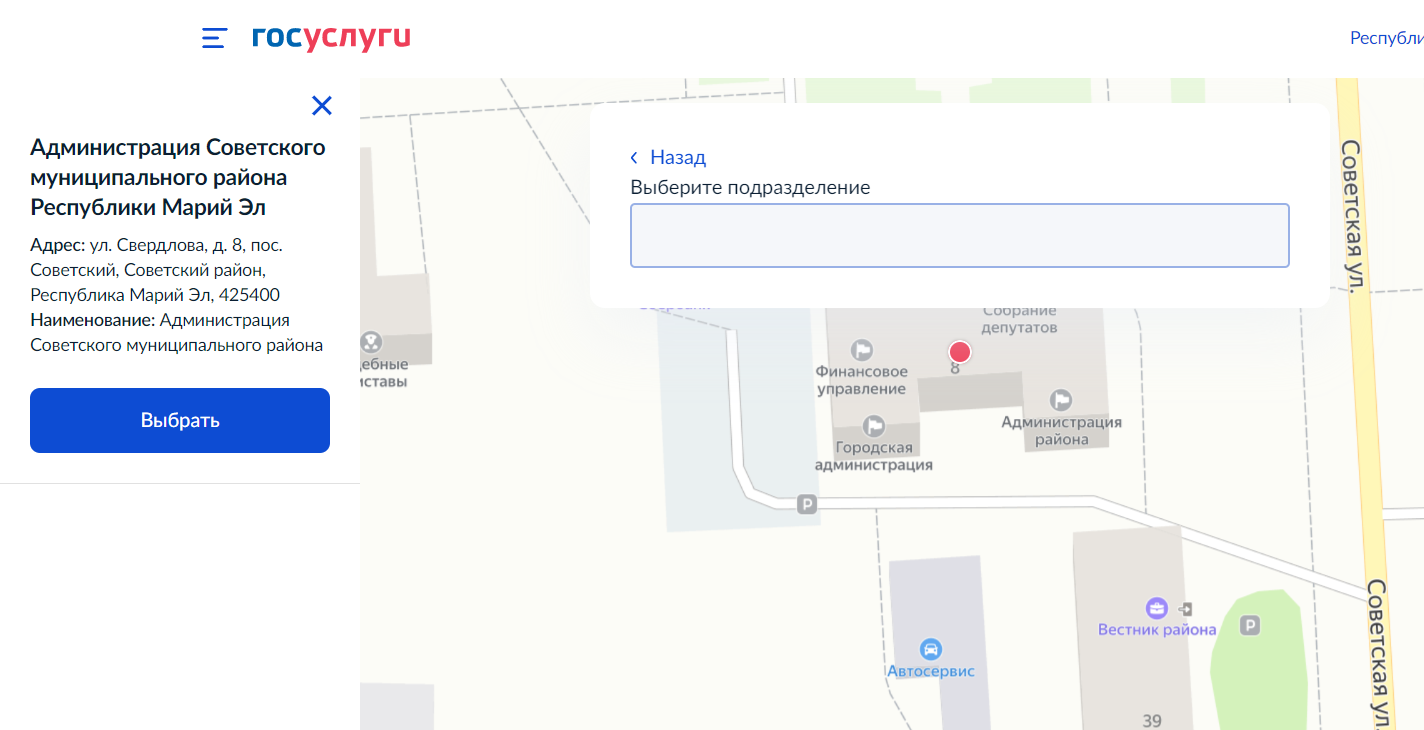 Макет формы. Экран «Выберите подразделение»Экран «Способ получения результата»Позволяет заявителю при необходимости выбрать способ получения результата предоставления услуги на материальном носителе при личном посещении ведомства или МФЦ.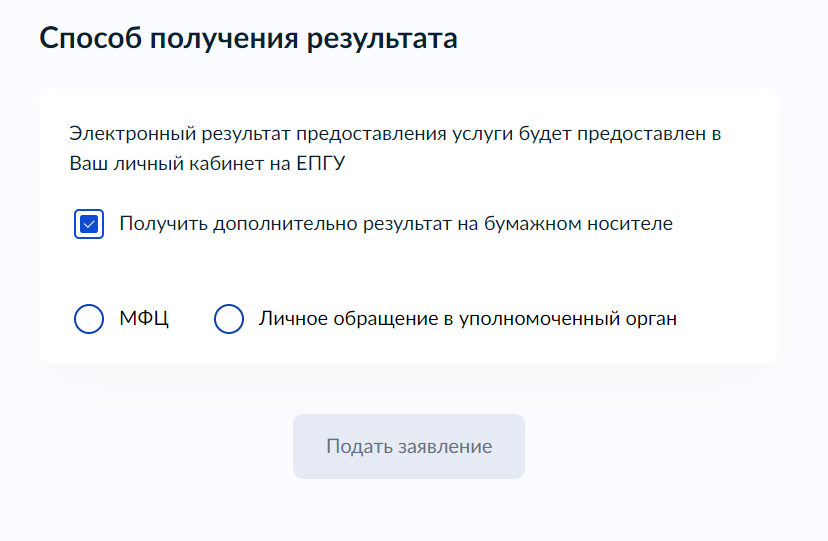 Макет формы. Экран «Способ получения результата»Передача статуса в ЛК ЕПГУВ процессе рассмотрения заявления ВИС передает в ЛК ЕПГУ статусы в соответствии с выполняемыми административными процедурами и действиями на каждом этапе оказания услуги. Дополнительно к статусу ВИС может передавать комментарий.По завершении каждого этапа обработки заявления в ЛК заявителя на ЕПГУ могут передаваться статусы:Заявление отправлено в ведомство;Заявление получено ведомством;Заявление зарегистрировано;Отказано в приеме документов, необходимых для предоставления услуги;Заявление принято к рассмотрению;Услуга оказана;Отказано в предоставлении услуги.При передаче финального статуса «Услуга оказана» ВИС также направляет в ЛК заявителя на ЕПГУ результат услуги – электронное решение об утверждении схемы расположения земельного участка на кадастровом плане территории или решение о проведении аукциона (в зависимости от цели обращения) в форме электронного документа с приложенным к нему sig-файлом.При передаче финального статуса «Отказано в предоставлении услуги» ВИС также направляет в ЛК заявителя на ЕПГУ результат услуги – электронное решение об отказе в предоставлении услуги в форме электронного документа с приложенным к нему sig-файлом.При передаче финального статуса «Отказано в приеме документов, ВИС также направляет в ЛК заявителя на ЕПГУ результат рассмотрения запроса и документов – электронное решение об отказе в приеме документов, необходимых для предоставления услуги, в форме электронного документа с приложенным к нему sig-файлом. Получение результата предоставления услуги на материальном носителеВместе с результатом предоставления услуги заявителю в ЛК ЕПГУ направляется уведомление о возможности получения результата предоставления услуги на бумажном носителе в ведомстве или в МФЦ. В уведомлении ведомство информирует заявителя о доступном для получения результата предоставления услуги на материальном носителе МФЦ и его адресные данные.